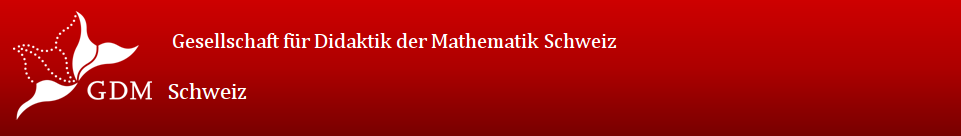 Beitrittserklärung zur Gesellschaft für 
Didaktik der Mathematik e.V.  (GDM)Personen aus der Schweiz senden dieses Formular an:Gabriela Schürch	Administration und Kasse der GDM Schweiz PH Luzern	(Landesverband Schweiz der GDM)UP 2.B06Frohburgstrasse 36002 Luzern 	gabriela.schuerch@phlu.chHiermit beantrage ich die Aufnahme in die Gesellschaft für 
Didaktik der Mathematik e.V. (GDM):Eintrittsdatum:	O  1. Januar diesen Jahres oder	O  1. Januar des folgenden Jahres (Zutreffendes bitte ankreuzen!)Vorname, Name (mit Titel):	Geburtsdatum:	O Adresse privat (mit Tel.-Nr.):	O Adresse dienstlich (mit Tel. Nr.):	Versandadresse (Mitteilungen der GDM, JMD, Rundschreiben) bitte ankreuzen!O E-Mail (privat):	O E-Mail (dienstlich): 	Bevorzugte E-Mail-Adresse für Rundmails und Rückfragen bitte ankreuzen!Ich bin damit einverstanden, dass diese Daten für vereinsinterne Zwecke in einer elektronischen Datenverarbeitungsanlage gespeichert werden.Ort, Datum:	Unterschrift:	